Maatschappij :  op bezoek in de bibliotheekTIPS VOOR LEERKRACHTENVooraf in de klasKlasgesprek rond ‘boeken lezen’.Wie leest graag?Wie leest veel?Welk soort boeken lees je?Hoe geraak je aan die boeken?Waarom kan lezen leuk zijn?Wanneer is lezen niet leuk? (als je niet begrijpt wat je leest, als het je niet interesseert, …)Besluit: het is dus belangrijk dat je het juiste boek kiest …Hoe kies ik nu het juiste boek?Kijk eerst naar de voorkant:
Welke tekening staat op het boek?
Welke titel heeft het boek?
Wie heeft het boek geschreven?
Waarover zou het boek gaan?
Kijk dan naar de achterflap, vaak staat er kort geschreven waarover het boek gaat.
Is het een dun boek of een dik boek? Hoeveel bladzijden heeft het boek?
Staan er prenten in het boek?
Zijn het grote letters of kleine letters?
Lees een stukje op de eerste bladzijde. Lijkt het verhaal je leuk?
Lees ook een stukje in het midden. 
Lees nooit het einde van het boek. Waarom niet?Heb je nog altijd zin om het boek te lezen? Dan heb je een goed boek gekozen!Waar kan ik een goed boek vinden?Je koopt het in de boekenwinkel.Je vraagt het aan iemand (vriend(in), buur, familie,…).Je ontleent het in de bibliotheek.Gesprek over de bibliotheek.Wat is een bibliotheek?Wie gaat er naar de bibliotheek?Wat vind je er?Vind je er alleen maar boeken of ook andere dingen?Kan je de boeken kopen of lenen?In de bibVerwelkomingDe kinderen worden welkom geheten in de bibliotheek. Vertel wanneer ze dit schooljaar een bezoek zullen brengen aan de bib met de klas. De leerlingen mogen eens rondkijken op de jeugdafdeling om te zien wat je hier allemaal kan vinden.WerkblaadjeDe leerlingen krijgen een werkblaadje. Aan de hand van het werkblaadje leren ze de bibliotheek beter kennen. Je moet hen hier zeker begeleiden. Vraag op voorhand of een medewerker van de bib je hierbij kan helpen. Een extra leerkracht (bv zorg) die meekomt is ook geen overbodige luxe.StellingenspelDe leerkracht zorgt voor rode en groene kaartjes.Leg enkele stellingen voor aan de kinderen over het gebruik van de bibliotheek. De kinderen krijgen elk een groene en een rode kaart waarmee ze kunnen aangeven of de stelling goed of fout is. Wie juist antwoordt, blijft in het spel.Alleen mensen uit Dilbeek mogen naar deze bibliotheek komen. FOUTKinderen moeten niet betalen om lid te worden in deze bibliotheek. GOED De bibliotheek is elke dag open. FOUTIn de bibliotheek kan je nieuwe boeken kopen. FOUTJe mag per keer 15 boeken uitlenen. GOEDKinderen mogen geen stripverhalen en DVD’s uitlenen. FOUT Je mag de boeken 4 weken houden. GOEDWie zijn boeken te laat terugbrengt, moet een boete betalen. GOEDKinderen mogen enkel met de school naar de bib komen. FOUTVoorleesverhaalAls afsluiting kan je in de vertelhoek een boek voorlezen.Je kan eventueel gebruik maken van de kamishibai. Vooral de leerlingen van de eerste graad vinden dit leuk.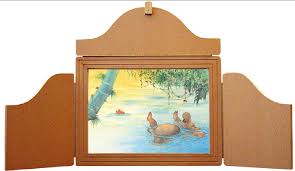 Er is een kamishibai in de bib en er zijn heel veel vertelplaten. Meer infoMeer info over bibliotheek De Wolfsput vind je hier.http://bibliotheekdewolfsput.blogspot.be/http://omgevingsonderwijsdilbeek.be/bibliotheek/Doelen- Leerlingen bestuderen de buitenkant van een boek.- De volgende begrippen integreren in eigen taalgebruik: titel, auteur/schrijver, tekeningen/illustraties, tekenaar/illustrator, leesboek, prentenboek, weetboek, korte inhoud,…- Leerlingen kunnen verwoorden wat voor hen belangrijk is als ze een boek kiezen.- Leerlingen aanzetten tot zelfstandig een boek kiezen.- Leerlingen laten kennismaken met de bibliotheek.- Leerlingen kunnen de soorten boeken indelen: informatieve boeken, leesboeken, prentenboeken, voorleesboeken, strips, …- Leerlingen genieten van een voorgelezen fragment uit een boek.- Leerlingen aanzetten tot lezen.